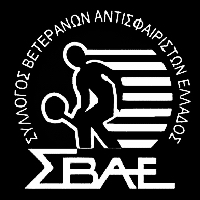 “If you can meet with Triumph and Disaster and treat those two impostors just the same.”Rudyart KiplingΠΡΟΚΗΡΥΞΗ1o ΦΙΛΑΝΘΡΩΠΙΚΟ ΤΟΥΡΝΟΥΑ ΤΕΝΙΣ ΔΙΠΛΩΝ ΒΕΤΕΡΑΝΩΝ ΑΝΔΡΩΝ ΓΥΝΑΙΚΩΝ ΜΙΚΤΩΝ ΑΡΓΟΣ 201611.12.13 Μαρτίου 2016Το Athlisis Tennis Club, σε συνεργασία με τον ΣΒΑΕ, προκηρύσσει το  1ο Φιλανθρωπικό Τουρνουά Διπλών Βετεράνων Ανδρών, Γυναικών και Μικτά, από 11 εως 13 Μαρτίου 2016. Οι αγώνες θα διεξαχθούν στα 3 γήπεδα συνθετικού χλοοτάπητα (μοκέτα) του Athlisis Tennis Club, που βρίσκονται στο 3ο χλμ. Άργους – Ναυπλίου, στην περιοχή Δαλαμανάρα του Δήμου Άργους-Μυκηνών και αφορούν τις παρακάτω κατηγορίες:Σε περίπτωση κατηγορίας με λιγότερες συμμετοχές από 8, θα γίνεται συνένωση με την μικρότερη κατηγορία με απόφαση της οργανωτικής επιτροπής. ΕΝΑΡΞΗ-ΩΡΕΣ & ΤΑΜΠΛΟ ΑΓΩΝΩΝΗ έναρξη του τουρνουά θα γίνει την Παρασκευή 11 Μαρτίου 2016 και οι αγώνες θα λήξουν την Κυριακή 13 Μαρτίου 2016. Ανάλογα με τη συμμετοχή οι αγώνες μπορεί να ξεκινήσουν και να λήξουν μία ημέρα νωρίτερα ή αργότερα.Οι αγώνες θα αρχίζουν και τις 3 ημέρες του τουρνουά από τις 9:30. ΔΗΛΩΣΕΙΣ ΣΥΜΜΕΤΟΧΗΣΟι δηλώσεις συμμετοχής θα γίνονται δεκτές με e-mail στο athlisistc@gmail.com ή τηλεφωνικά στην γραμματεία του Club 2751020755 (16:00-22:00).Λήξη δηλώσεων: Τρίτη 8 Μαρτίου 2016  στις 20:00 μμΠρέπει να αναφέρονται: Ονοματεπώνυμο, Πατρώνυμο, Έτος γέννησης, κινητό τηλέφωνο και οι επιθυμητές κατηγορίες. Στις αιτήσεις, που αφορούν στις κατηγορίες διπλών, θα πρέπει να αναφέρονται τα παραπάνω και για τους δύο συμμετέχοντες. Ο κάθε αθλητής ή αθλήτρια έχει δικαίωμα συμμετοχής σε παραπάνω από μία κατηγορία του τουρνουά . Για πληροφορίες οι ενδιαφερόμενοι μπορούν να επικοινωνούν στο τηλέφωνο 6946503848 κ. Κλειάσος Αναστάσιος. ΟΙΚΟΝΟΜΙΚΕΣ ΥΠΟΧΡΕΩΣΕΙΣΤο κόστος συμμετοχής ανέρχεται σε 20€ για μια κατηγορία και 5€ για κάθε επιπλέον συμμετοχή σε άλλη κατηγορία. Οι αθλητές, που δεν είναι εγγεγραμμένοι στον ΣΒΑΕ και συμμετέχουν για 1η φορά το 2016 σε τουρνουά ΣΒΑΕ θα επιβαρυνθούν με 15 ευρώ για την εγγραφή τους. ΚΛΗΡΩΣΗ ΑΓΩΝΩΝΟι κληρώσεις όλων των κατηγοριών θα γίνουν με βάση την βαθμολογία ΣΒΑΕ την Τετάρτη 9/3  στις 20:00, από το Δ.Σ. του ΣΒΑΕ.ΕΠΑΘΛΑΈπαθλα θα απονεμηθούν στα 2 πρώτα ζευγάρια κάθε κατηγορίας .ΠΑΡΟΧΕΣ - ΔΩΡΑΣε κάθε αγώνα και σε κάθε αγωνιζόμενο θα διατίθενται δυο εμφιαλωμένα νερά 500ml.Οι αγώνες θα διεξαχθούν με μπάλες TRETORN TOURNAMENTΟΡΟΙ ΔΙΕΞΑΓΩΓΗΣ ΑΓΩΝΩΝΗ φροντίδα της υγείας κάθε παίκτη και η ευθύνη συμμετοχής του στους αγώνες, βαρύνουν αποκλειστικά τον ίδιο. Προκειμένου να εξυπηρετηθούν οι συμμετέχοντες, θα πρέπει με τη δήλωση τους να δηλώνουν τις ημέρες και ώρες που έχουν κώλυμα, ώστε να ληφθούν έγκαιρα υπόψη της γραμματείας. Η αξιολόγηση των παικτών θα γίνεται βάσει της 12μηνης κυλιόμενης βαθμολογίας του ΣΒΑΕ. Οποιαδήποτε ένσταση επί των βαθμολογιών, για να συζητηθεί, θα πρέπει να έχει κατατεθεί εγγράφως ή με e-mail και τηλεφωνική επιβεβαίωση, τουλάχιστον δυο μέρες πριν την κλήρωση. Για τις κατηγορίες διπλών και μικτών, η αξιολόγηση των παικτών θα γίνεται με το άθροισμα της βαθμολογίας μονού των 2 παικτών. Σε περίπτωση που ο συμμετέχων έχει βαθμολογία σε περισσότερες από μια κατηγορίες, θα λαμβάνεται υπ’ όψη η κατηγορία με τη μεγαλύτερη βαθμολογία. Όλοι οι αγώνες θα κρίνονται σε δύο (2) νικηφόρα σετ. Σε περίπτωση ισοπαλίας 1-1 σετ, θα παίζεται tie-break των 10 πόντων με διαφορά 2 πόντων. Οι αγώνες των διπλών σε όλες τις κατηγορίες θα γίνεται με τον κανονισμό του No Advantage Scoring.Σε περίπτωση μη εύρεσης κοινής ώρας διεξαγωγής ενός αγώνα, η γραμματεία των αγώνων, παρουσία του Διευθυντή ή του Επιδιαιτητή, θα προχωρεί σε κλήρωση μεταξύ των επιλογών των αγωνιζομένων. Αθλητής ο οποίος θα κληθεί να αγωνιστεί και δεν είναι παρών, μετά από 15 λεπτά ο αντίπαλός του θα προκρίνεται στον επόμενο γύρο με walkover. Θα ισχύσει ο κανονισμός του alternate. Για τους εκπρόθεσμα δηλωμένους παίκτες, που θα επιθυμούν να ενταχθούν στη διάταξη του alternate, θα τηρείται η σειρά προτεραιότητας. Οι συμμετέχοντες οφείλουν να συμπεριφέρονται κόσμια. Πρέπει να ενημερώνουν έγκαιρα την γραμματεία των αγώνων, σε περίπτωση αδυναμίας τους να προσέλθουν σε προγραμματισμένο αγώνα, για την αποφυγή ταλαιπωρίας των συναθλητών τους, να έχουν ανάλογο αθλητικό ένδυμα και τα επιτρεπόμενα για τα εκάστοτε γήπεδα υποδήματα .Σε περίπτωση πολλών συμμετοχών ή δυσμενών καιρικών συνθηκών οι αγώνες θα παραταθούν αναλόγως. Οι συμμετέχοντες σε δύο κατηγορίες και άνω εάν χρειαστεί θα αγωνιστούν μέχρι δύο αγώνες τη ίδια ημέρα. Ο Διευθυντής ή ο Επιδιαιτητής αγώνων, μπορούν να αποφασίσουν άνευ κλήσεως από τους παίκτες, να τοποθετήσουν διαιτησία κατά την κρίση τους. Ο Επιδιαιτητής έχει το δικαίωμα του correction.Η επιτροπή αγώνων, ένεκα ανωτέρας βίας, έχει το δικαίωμα να τροποποιεί τους ανωτέρω όρους οριστικά και αμετάκλητα, προκειμένου να ολοκληρωθεί ομαλά το τουρνουά. ΠΡΟΤΕΡΑΙΟΤΗΤΑ ΕΙΣΟΔΟΥ ΣΤΑ ΓΗΠΕΔΑΚατά την άφιξή του κάθε αγωνιζόμενος, θα πρέπει να δηλώνει την παρουσία του στην γραμματεία των αγώνων, ώστε να τηρείται η διαδικασία προτεραιότητας εισόδου στα γήπεδα. Στα διπλά προτεραιότητα λαμβάνεται, όταν και οι τέσσερεις παίκτες είναι παρόντες. Ο σύλλογος έχει δικαίωμα επιλογής γηπέδου για επίλεκτους αθλητές. ΕΝΗΜΕΡΩΣΗ ΑΓΩΝΩΝΟι κληρώσεις των ταμπλό θα αναρτηθούν ως την Πέμπτη 10 Μαρτίου 2016 στις 24:00. Το πρόγραμμα των αγώνων θα αναρτάται καθημερινά, την προηγουμένη των αγώνων ως 24:00, στο χώρο των αγώνων και στην ιστοσελίδα του Athlisis Tennis Club www.athlisistennisclub.gr.Τα αποτελέσματα θα ανακοινώνονται στις ιστοσελίδες www.svae.gr και www.athlisistennisclub.gr μετά το τέλος των αγώνων της κάθε μέρας. ΦΙΛΑΝΘΡΩΠΙΚΟΣ ΧΑΡΑΚΤΗΡΑΣ ΤΟΥΡΝΟΥΑ#tennis4Aspa Παίζουμε tennis για την ΑΣΠΑ! Οι συνδρομές των συμμετεχόντων και οι χορηγίες των υποστηρικτών θα διατεθούν για την στήριξη της 20χρονης Ασπασίας Μπόγρη , η οποία βρίσκεται στο κέντρο αποθεραπείας και αποκατάστασης ANIMUS στη Λάρισα. Επίσης, για όποιον επιθυμεί να βοηθήσει υπάρχει και ο παρακάτω λογαριασμός της Τραπέζης Πειραιώς : ΑΣΠΑΣΙΑ ΜΠΟΓΡΗ ΑΡ.ΛΟΓ.:  5608-071610-213  IBAN GR72 0172 6080 0056 0807 1610 213ΕΠΙΤΡΟΠΗ ΑΓΩΝΩΝYπεύθυνος ΣΒΑΕ  :Γρατσίας ΣτέλιοςΕπιδιαιτητής Αγώνων: Κλειάσος ΑναστάσιοςΓιατρός Αγώνων :  θα ανακοινωθεί εγκαίρωςΆργος 29 Φεβρουαρίου 2016ΔΙΠΛΑ  ΑΝΔΡΩΝ:35-45 / 45-60 / 60+ΔΙΠΛΑ  ΓΥΝΑΙΚΩΝ:30-45 / 45+ΔΙΠΛΟ  ΜΙΚΤΟ: Α35+ Γ30+ / Α50+ Γ45+ / Α60+ Γ50+Ο Διευθυντής ΑγώνωνΚλειάσος Αναστάσιος